CH2.4 Chemical ReactionsKEY CONCEPT: Enzymes are catalysts for chemical reactions in living things.Bonds break and form during chemical reactions.Chemical reactions change substances into different ones by breaking and forming chemical bonds._________________________________________ are changed during a chemical reaction.________________________________________ are made by a chemical reaction.Bond energy is the amount of energy that breaks a bond.Energy is added to _________________________ bonds.Energy is _________________________ when bonds form.Chemical reactions release or absorb energy._______________________________________ is the amount of energy that needs to be absorbed to start a chemical reaction._______________________________ reactions release more energy than they absorb.____________________ have ________________ bond energies than products.Excess energy is ____________________________ by the reaction.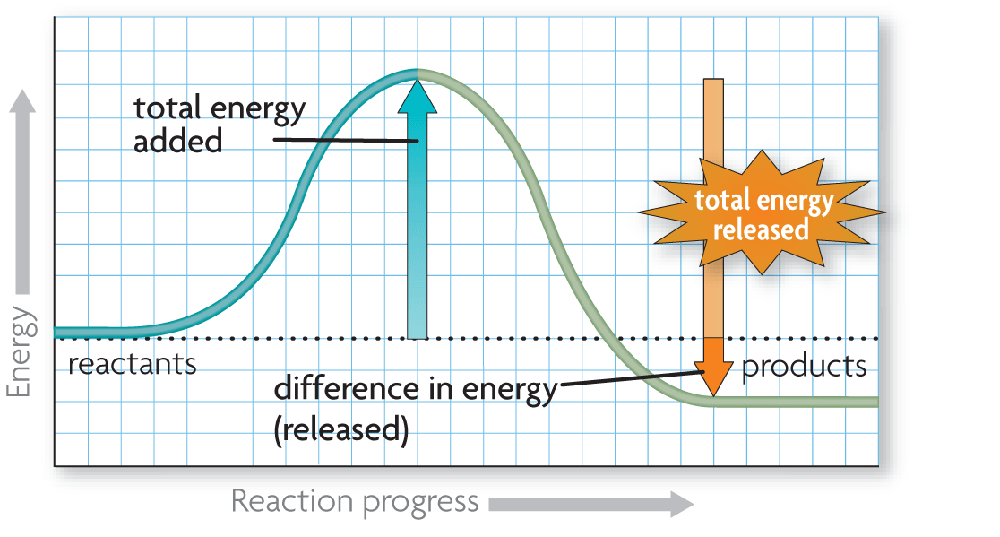 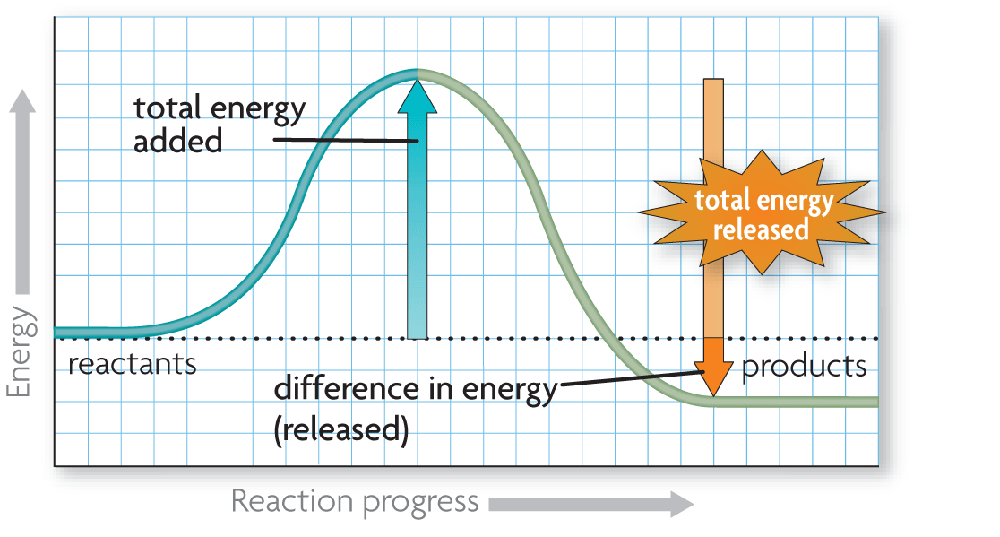 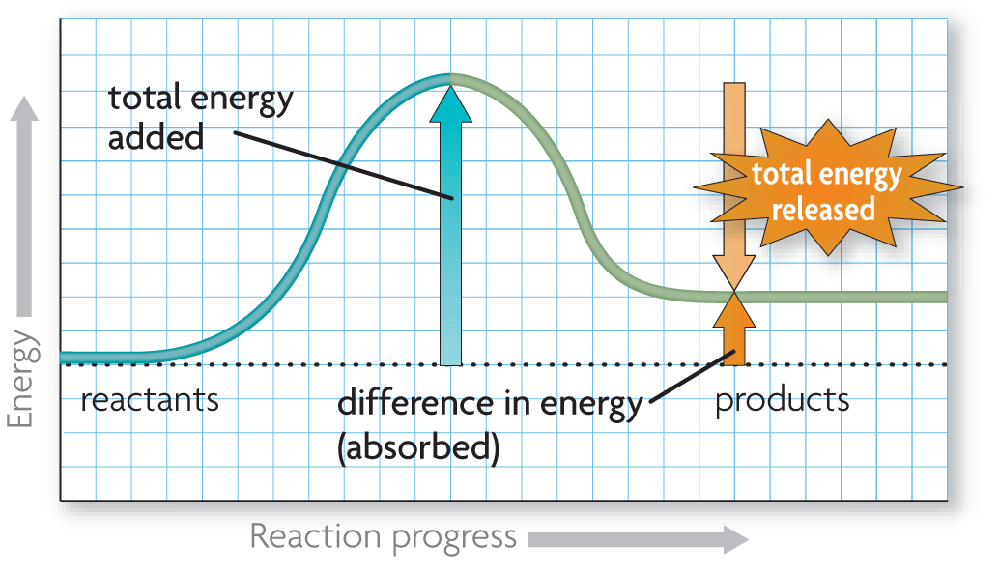 _________________________ reactions absorb more energy than they release._____________________ have _______________ bond energies than products.____________________ is absorbed by the reaction to make up the difference.A catalyst lowers activation energy.Catalysts are substances that speed up chemical reactions.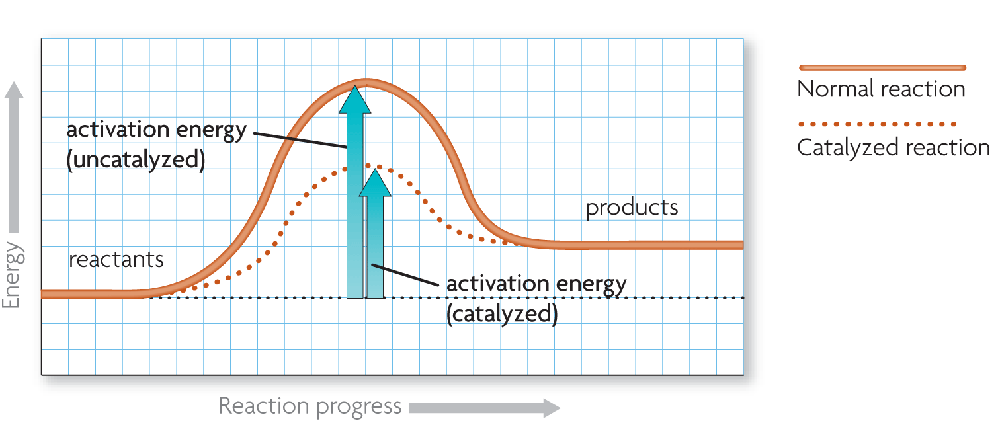 decrease activation energyincrease reaction rateEnzymes allow chemical reactions to occur under tightly controlled conditions.______________________ are __________________________ in living things.Enzymes are needed for almost all processes.Most enzymes are _____________________________.Disruptions in __________________________________ can prevent enzymes from functioning.Enzymes function best in a small range of conditions.Changes in _________________________ and __________ can break _______________ bonds.An enzyme’s _____________________ depends on its ___________________________.An enzyme’s _____________________ allows only certain __________________ to bind to the enzyme.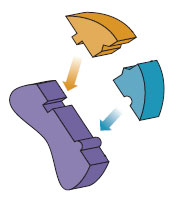 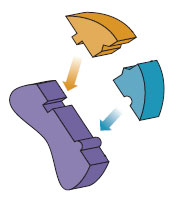 substratesactive siteThe ___________________________________________ helps illustrate how enzymes function.substrates brought together____________________ in substrates weakened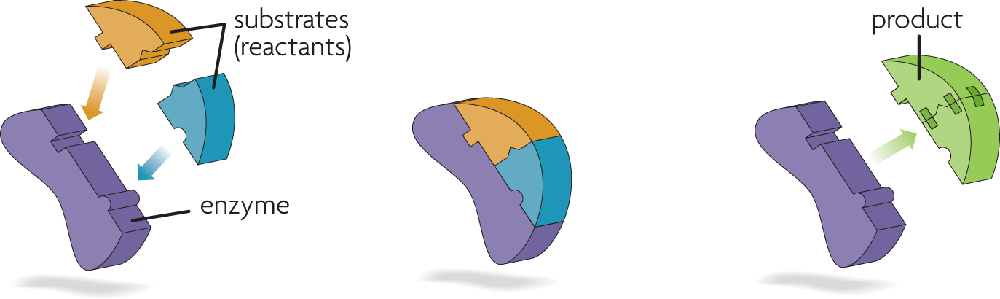 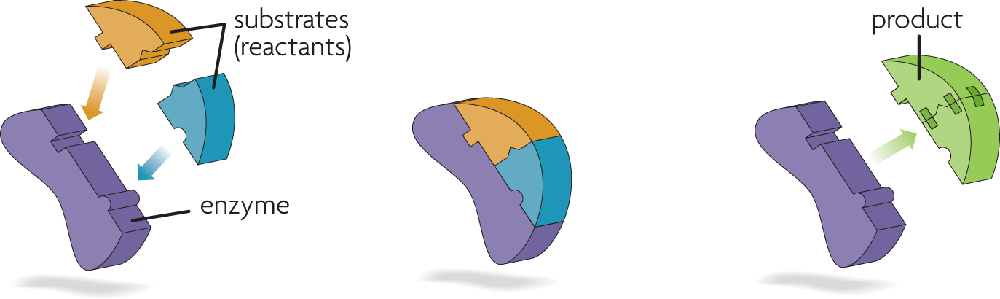 Hydrogen peroxide (H2O2) breaks down into water (H2O) and oxygen (O2).              H2O2    H2O + O2
A) Explain why this is a chemical reaction.
B) what are the reactants?
C) what are the products?How do endothermic and exothermic reactions differ?The process below is exothermic. What must be true about the bond energies of the reactants and the products? Explain.
6O2 + C6H12O6  6CO2 + 6H2OHow does a catalyst affect the activation energy and rate of a reactionDescribe how the interaction between an enzyme and its substrates changes a chemical reactionSome organisms live in very hot or acidic environments. Would their enzymes function in a persons cells? Why or why not?Suppose that the amino acids that make up an enzymes active site are changed. How might this change affect the enzyme?ObjectivesVocabularyVocabularyDescribe how bonds break and reform during chemical reactionsExplain why chemical reactions release or absorb energyExplain the effect of a catalyst on activation energyDescribe how enzymes regulate chemical reactionsChemical reactionReactantProductBond energyEquilibriumActivation energyEndothermicExothermic CatalystEnzyme SubstrateActive site